Postdoctoral Fellow Dissemination Grant 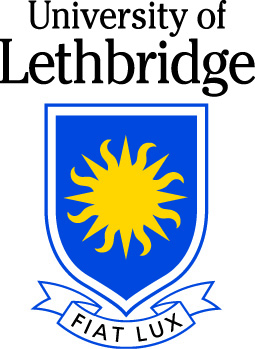 Applications may be submitted at anytime throughout the year to oris@uleth.ca Eligible applications will be funded on a first-come, first-served basis until the annual budget is depleted. OverviewOverviewOverviewApplicantDepartmentDepartmentWhat is the term of your PDF appointment?What is the term of your PDF appointment?Funds requestedResearch detailsProject TitlePlease provide a brief abstract of the research to be presented, published, and/or promoted.Brief description of the requestBrief description of the requestBrief description of the requestBrief description of the requestPlease indicate the category support that you are requesting (select one).  Please indicate the category support that you are requesting (select one).  Please indicate the category support that you are requesting (select one).  Please indicate the category support that you are requesting (select one).   Publication supportAre you the submitting or corresponding author? Publication supportPublication title Publication supportJournal name Publication supportPlease append (1) confirmation from the publisher that the work was accepted for publication and (2) documentation confirming the cost for which funding support is sought (page indexing, publication subvention, translation, etc.)Please append (1) confirmation from the publisher that the work was accepted for publication and (2) documentation confirming the cost for which funding support is sought (page indexing, publication subvention, translation, etc.)Please append (1) confirmation from the publisher that the work was accepted for publication and (2) documentation confirming the cost for which funding support is sought (page indexing, publication subvention, translation, etc.) Travel supportName or title of the meeting/eventName or title of the meeting/event Travel supportEvent datesEvent dates Travel supportPlease append confirmation of acceptance of the presentation or poster. If this information is not available at the time of application, proceed with the application. Awards will be conditional on confirmation of acceptance.Please append confirmation of acceptance of the presentation or poster. If this information is not available at the time of application, proceed with the application. Awards will be conditional on confirmation of acceptance.Please append confirmation of acceptance of the presentation or poster. If this information is not available at the time of application, proceed with the application. Awards will be conditional on confirmation of acceptance.